附件： 2.中国共产党党旗制法说明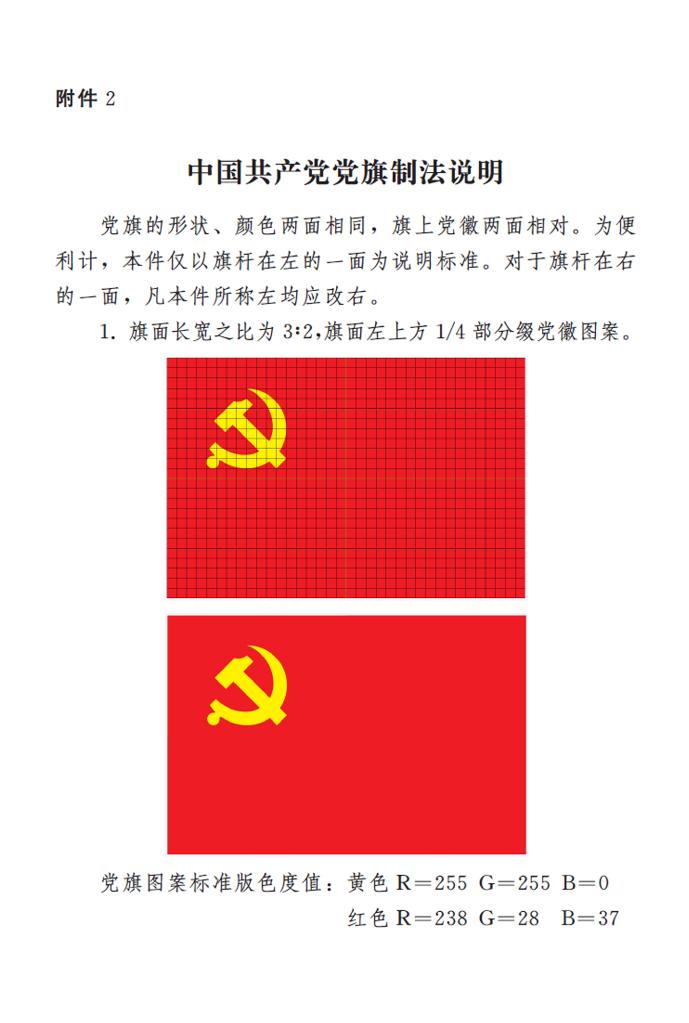 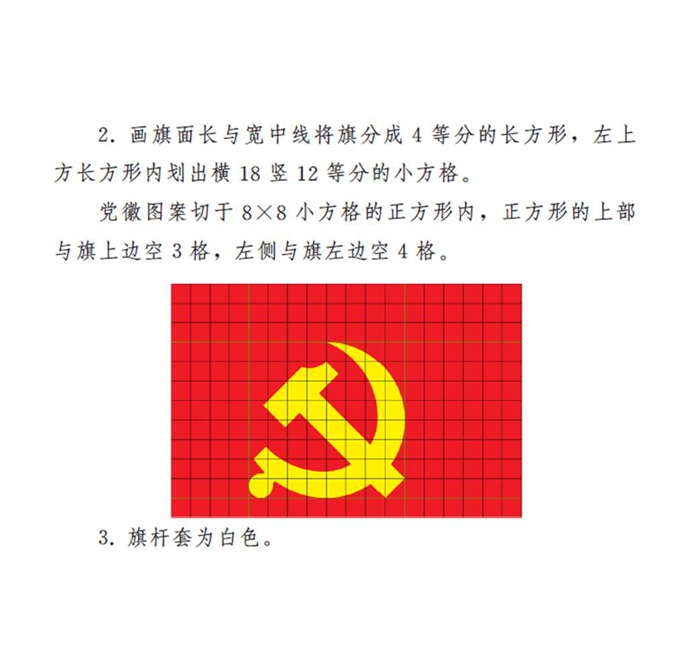 